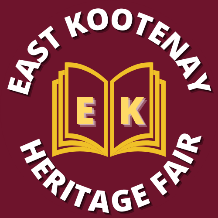 Class Registration FormThank you for your interest in participating in the East Kootenay Heritage Fair. Please complete the following and return to programs@cranbrookhistorycentre.com by Friday January 27th, 2023.Main Contact Information:If there is more than one class participating:Due to space constraints, participation in the Fair is limited. The Fair Coordinator will inform you of the number of eligible projects per class by: February 10, 2023. The schools must select which projects to send to the Heritage Fair. You are encouraged to send a responsible student who displays a genuine interest and demonstrates effort in their projects.Both group and individual projects are eligible to proceed to the Provincial Heritage Fair. Only one person will be allowed to represent the group if they are selected to move on the Provincials. The person selected must be confirmed before the group participates at the Regional Fair and should be included with this form.PLEASE RETURN THIS COMPLETED FORM BY Monday January 27th, 2023programs@cranbrookhistorycentre.com | 250-489-3918Name of TeacherGrade(s)Teacher E-mailName of SchoolTotal students in classTotal # of Projects _________________Total # of Projects _________________Total # of Projects _________________Name of TeacherGrade(s)Teacher E-mailTotal students in classTotal # of Projects _________________Total # of Projects _________________Total # of Projects _________________Name of TeacherGrade(s)Teacher E-mailTotal students in classTotal # of Projects _________________Total # of Projects _________________Total # of Projects _________________